COLEGIO ISABEL RIQUELME U.T.P.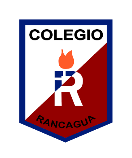 GUÍA DIGITAL N° 2TAREA ASIGNATURA	: MATEMÁTICA  CURSO		: 2° Básico  DOCENTE		: Ma. Francisca Rojas A./ Catherín Parra OlguínObjetivo de Aprendizaje: Calcular restas de números múltiplos de 10.ACTIVIDADES : Lee atentamente el siguiente problema.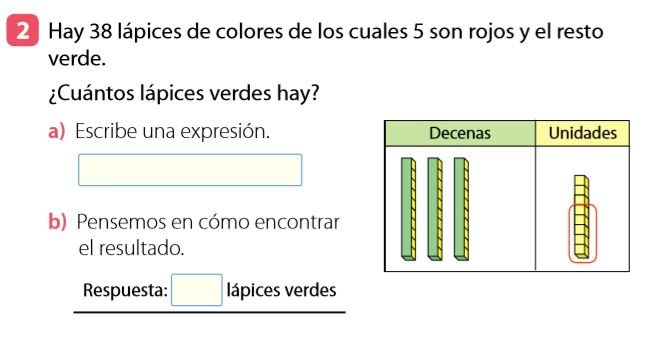 Ahora hazlo tu … Resuelve los siguientes ejercicios: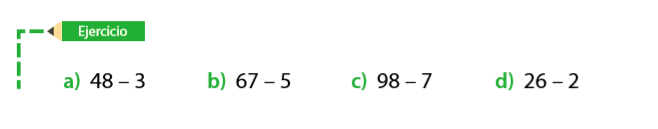 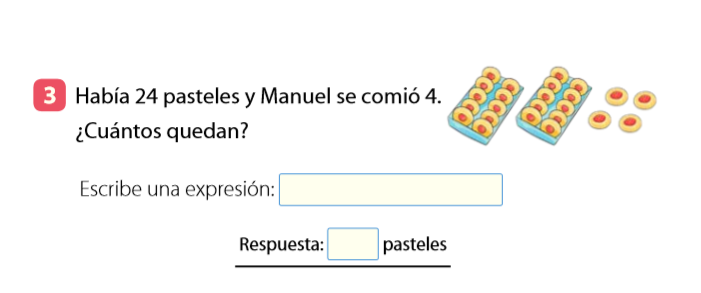 Ahora hazlo tu ….Resuelve los siguientes ejercicios.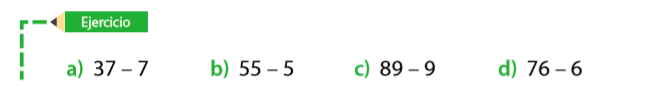 Alumnos y alumnas: -Espero que se te encuentres bien -Confío en tu honestidad y necesito que utilices esta hoja al final de haber realizado tus ejercicios, ya que te entrego el solucionario con la finalidad que compares tu respuesta. SI TIENES TODO BIEN FELICITACIONES  SI TE EQUIVOCASTE CONOCERÁS DONDE ESTUVO TU ERROR. Solucionario2.-a)   38 – 5 = 33b)  33Ejercicios45	b) 62	     c) 61     d) 243.-  24 – 4 = 20       20 pastelesEjercicios30	b) 50       c) 80        d) 70“FELICITACIONES POR TU HONESTIDAD TU ERES CAPAZ TEN PRESENTEDE LOS ERRORES SE APRENDE”